Independence High SchoolAcademy of EngineeringCOURSE SYLLABUSDrafting II-Architecture Honors2014-2015Class Schedule:  Monday through Friday	   Room:  #242 Instructor:          Myron D. Mclean	               Email: myrond.mclean@cms.k12.nc.usPhone:  	     980-343-6900	               Website: mrmcleandrafting.weebly.com Office Hours:     Monday, Tuesday, and Thursday 2:30-3:30Course Description: This course focuses on the principles, concepts, and use of complex graphic tools used in the field of architecture, structural systems, and construction trades. Emphasis is placed on the use of computer assisted design (CAD) tools in the creation of floor plans, wall sections, and elevation drawings. English language arts, mathematics, and science are reinforced. Work-based learning strategies appropriate for this course include apprenticeship, cooperative education, internship, and job shadowing. Skills USA competitive events, community service, and leadership activities provide the opportunity to apply essential standards and workplace readiness skills through authentic experiences and development of 21st century skills including collaboration, critical thinking, entrepreneurial skills, and problem solving.Architecture II Honors extends beyond the Standard Course of study. Teachers will engage students in new approaches to problem solving strategies through diverse forms of expression, language, communication and product representation. Students can expect to develop and exchange interesting and innovative design proposals in various forms. Student assignments will require collaboration between varied disciplines. Community, national and international involvement through field trips and research based projects will be implemented to address relevant present day needs. Students will compile and analyze information from such diverse opportunities in varied forms, (pictures, sketches, video, scale models etc), which will be used as case studies for real world design application and construction projects. Class materials needed: 1 USB flash drive (at least 4GB)                                          2” 3 Ring Binder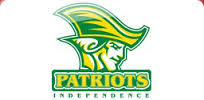 